ПРОТОКОЛ  № 1заседания городского методического объединения педагогов-психологов ДОУот 26. 09. 2019 г.Организационно-методическое совещание по работе городского методического объединения педагогов-психологов на 2019 – 2020 учебный годПрисутствовали:педагоги-психологи Огурцова И.В., Князева Е.В., Куренкова Ю.Ю., Гуляева О.М., Белова Н.В., Самсонова Н.В., Козлова О.Б., Юдина Н.И.,заместитель директора по учебно-методической работе  МБОУ дополнительного профессионального образования (повышения квалификации) "Центр развития образования города Дубны Московской области" Авдошкина Е.В.Повестка:Регистрация участников городского методического объединенияПриветственное слово участникам ГМООтчет о работе ГМО педагогов-психологов ДОУ. Утверждение отчета.Утверждение плана ГМО на 2019-2020 учебный год (руководитель ГМО педагогов-психологов, Огурцова И.В. -  педагог- психолог ДОУ № 20).Утверждение формы и периодичности предоставления отчетов, содержащих информацию о результатах работы педагога-психолога (руководитель ГМО педагогов-психологов, Огурцова И.В. -  педагог- психолог ДОУ № 20).Обсуждение Положения, конкурсных заданий, порядка проведения городской Олимпиады по психологии для  детей старшего дошкольного возраста «Радужный калейдоскоп». Утверждение состава оргкомитета по подготовке к Олимпиаде.(все члены  ГМО)Обсуждение программы  (в части мастер-классов для воспитателей) Городского форума для педагогов  дошкольного возраста «Современный дошкольник: вопросы педагогики и психологии»Подведение итогов заседания городского методического    объединения педагогов-    психологов Слушали:По п.2 с приветственным словом к участникам ГМО обратилась Огурцова И.В. -  руководитель ГМО педагогов-психологов ДОУ.По п. 3. выступила руководитель ГМО педагогов-психологов ДОУ Огурцова И.В. -  педагог- психолог ДОУ № 20. Она доложила о результатах работы ГМО педагогов-психологов ДОУ за 2018-2019 учебный год. В своем докладе Огурцова И. В. Отметила высокую активность членов методического объединения педагогов-психологов в плане дессиминации опыта на уровне области, организацию регионального семинара педагогов-психологов, а также отличную подготовку открытых мероприятий в рамках ГМО. По п.4 выступила руководитель ГМО педагогов-психологов ДОУ Огурцова И.В. -  педагог- психолог ДОУ № 20. Она рассказала о целях и задачах ГМО на 2019-20120 учебный год, о формах и методах работы ГМО, представила на утверждение план работы.По п.6 представила проект«Формы и периодичность предоставления отчетов педагогов-психологов ДОУ»руководитель ГМО педагогов-психологов ДОУ Огурцова И.В. -  педагог- психолог ДОУ № 20. В процессе обсуждения организации предоставления информации по результатам работы членов ГМО педагоги-психологи высказали мнение о целесообразности предоставления таких сведений в начале учебного года- по адаптации детей раннего и младшего дошкольного возраста до 1 декабря, по предстартовой диагностике – до 1 февраля, по диагностике готовности к школе ( тест Керна-Йерасека, «Экспресс-диагностика готовности к школе» Вархотова, Дятько) до 10 мая, а также по запросу вышестоящих органов.  По пункту 6 было решено провести городскую Олимпиаду по психологии для  детей старшего дошкольного возраста «Радужный калейдоскоп». Состязания состоят из трех блоков: «Развиваем эмоциональный интеллект» ,  «Развиваем познавательную сферу», «Учимся понимать друг друга».. 1 блок  включает:- задания на узнавание, соотнесение и дифференциацию эмоциональных состояний (регламент – 2 мин. на команду; до 5 баллов, в зависимости от количества правильно составленных пар);	2 блок  включает: - отгадывание загадок по теме: «Человек» (правильный ответ – 1 балл; регламент – 5 мин.). Каждой команде, по- очереди, загадывается загадка (проходит 3 круга).- «Найди недостающее» - выбрать из предложенных изображений недостающее, (раздаточный материал на столе у команды), (регламент - 5 мин; правильный ответ – 1 балл); - «Найди различия в картинках» - рассмотреть картинки, (раздаточный материал на столе у команды), отметить различия на листочке (регламент – 5 мин; количество баллов зависит от количества сделанных ошибок);-   Динамическая пауза;- «Графический лабиринт» - проводится одновременно для всех игроков (нарисовать путь до пункта назначения по клеточкам, ориентируясь на подсказку в виде последовательности стрелок), включает задания на пространственную ориентировку, количество баллов зависит от количества сделанных ошибок (регламент – 5 мин.);- «Парные аналогии» - конкурс капитанов: игра «Найди пару», предъявляется 3 картинки (регламент – 3 мин., правильный ответ – 1 балл);3 блок  включает:- «Помогите разобраться» - дается изображение ситуации на стол для каждой команды - необходимо разобраться и найти оптимальное решение для каждой ситуации ( вопросы «Что происходит?» « Что делать?» - регламент 3 мин., правильный ответ– 1 балл;	Все состязания проводятся на базе ДОУ города.По пункту 7 обсудили проведение мастер-классов для педагогов ДОУ в рамках Городского форума. Участники ГМО предложили следующие доклады и мастер-классы :Доклад «Психологические проблемы сопровождения участников образовательного процесса в период предшкольной готовности» Ответственный:  Самсонова Н.В., педагог-психолог первой квалификационной категории ДОУ№21.Сообщение из опыта работы «Профилактика школьной дезадаптации» Ответственный:  Белова Н.В., педагог-психолог высшей квалификационной категории  ДОУ№22.Мастер-класс «Профилактика синдрома эмоционального выгорания педагогов»Мастер-класс«Игры для формирования школьного типа взаимодействия ребенка со взрослым»  Мастер-класс «Игры по формированию партнёрства и сотрудничества родителя с педагогом в период подготовки к школьному обучению». Окончательное решение по тематике докладов и мастер-классов будет принято на заседании организационного комитета, совместно с руководителем ГМО воспитателей старших и подготовительных к школе групп.Подведение итогов ГМОРешили:Утвердить предложенный план работы городского методического объединения педагогов-психологов ДОУ на 2019-2020учебный год.Утвердить отчет работы городского методического объединения педагогов-психологов ДОУ за 2018-2019 учебный годСвоевременно предоставлять сведения по результатам работы педагогов-психологов.Провести городскую Олимпиаду по психологии для  детей старшего дошкольного возраста «Радужный калейдоскоп» в апреле 2020 г., подготовить каждому члену ГМО пакет заданий для Олимпиады.Принять активное участие в организации и проведении Городского форума педагогов ДОУ в апреле 2020 года.Руководитель ГМО педагогов-психологов:         ____________             (И.В. Огурцова)Секретарь:                                  _____________             (Н.В. Белова)26.09.2019 г.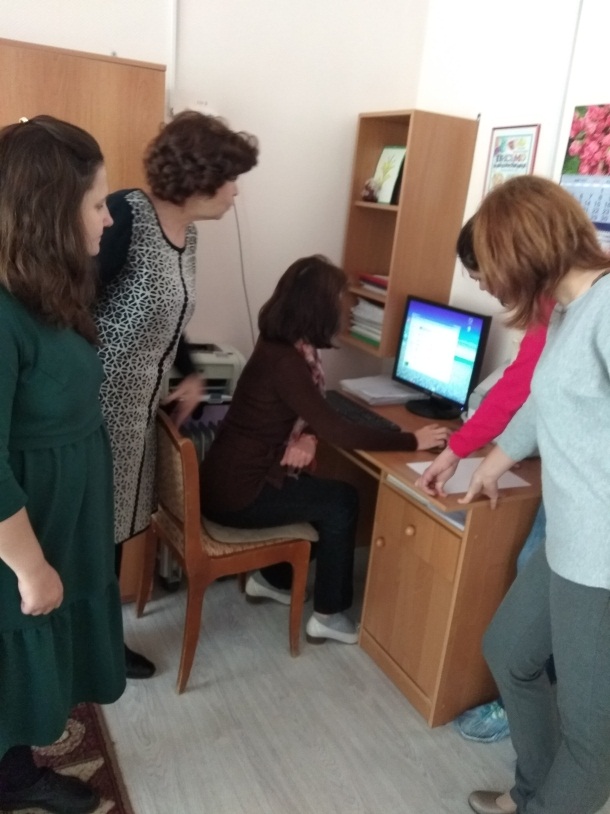 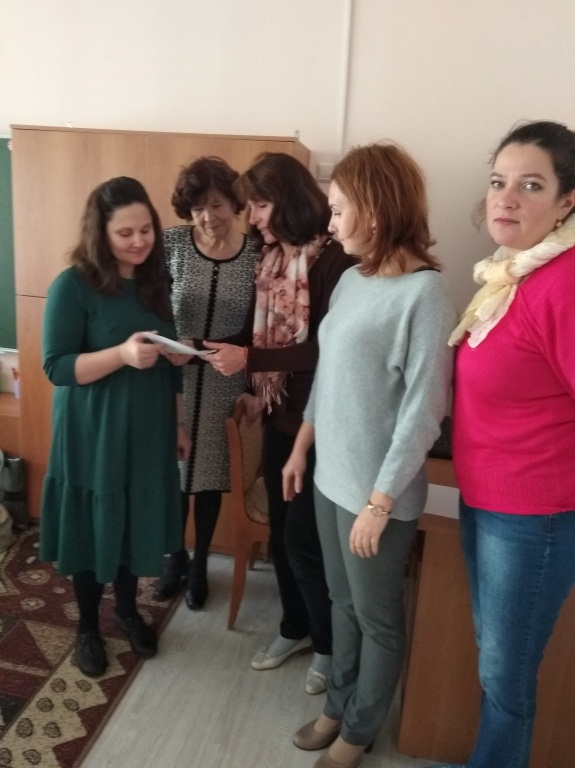 